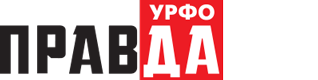 ЮГОРСКИЙ БИЗНЕС ДОГОВОРИЛСЯ С КАЗАХСТАНОМ ОБ ЭКСПОРТЕ ПРОДУКЦИИ Представители ХМАО приняли участие в международной выставке «ПромСтрой Астана – 2016»Предприниматели Югры представили продукцию на международной выставке «ПромСтрой Астана – 2016», получив высокую оценку представителей Республики Казахстан, СНГ и Дальнего Зарубежья.В ходе бизнес-миссии была проведена презентация шести представителей бизнеса автономного округа: ООО «Центр геологического моделирования» (Ханты-Мансийск) ООО «Самотлормедиа» (Нижневартовск), ООО «Экология Север» (Сургут), ООО «Эковата» (Нижневартовск), ООО «Эколайн» (Нягань), ИП Лукьянчук А. В. (Сургут), сообщает пресс-служба «Центра поддержки экспорта Югры».Помимо участия в выставке, программа бизнес-миссии включала B2B-переговоры и встречи, направленные на знакомство с новыми технологиями и продвижение продукции и услуг российских компаний.По итогам мероприятия были подписаны соглашение о сотрудничестве между торговым представительством РФ в Казахстане и фондом «Центра поддержки экспорта Югры», 4 соглашения о дальнейшем сотрудничестве и представлению интересов югорских компаний в Астане.Стоит отметить, в работе выставки принимают участие сотни предприятий и компаний из Казахстана, Азербайджана, Республики Беларусь, ОАЭ, России, Турции, Украины.http://pravdaurfo.ru/news/131952-yugorskiy-biznes-dogovorilsya-s-kazahstanom-ob